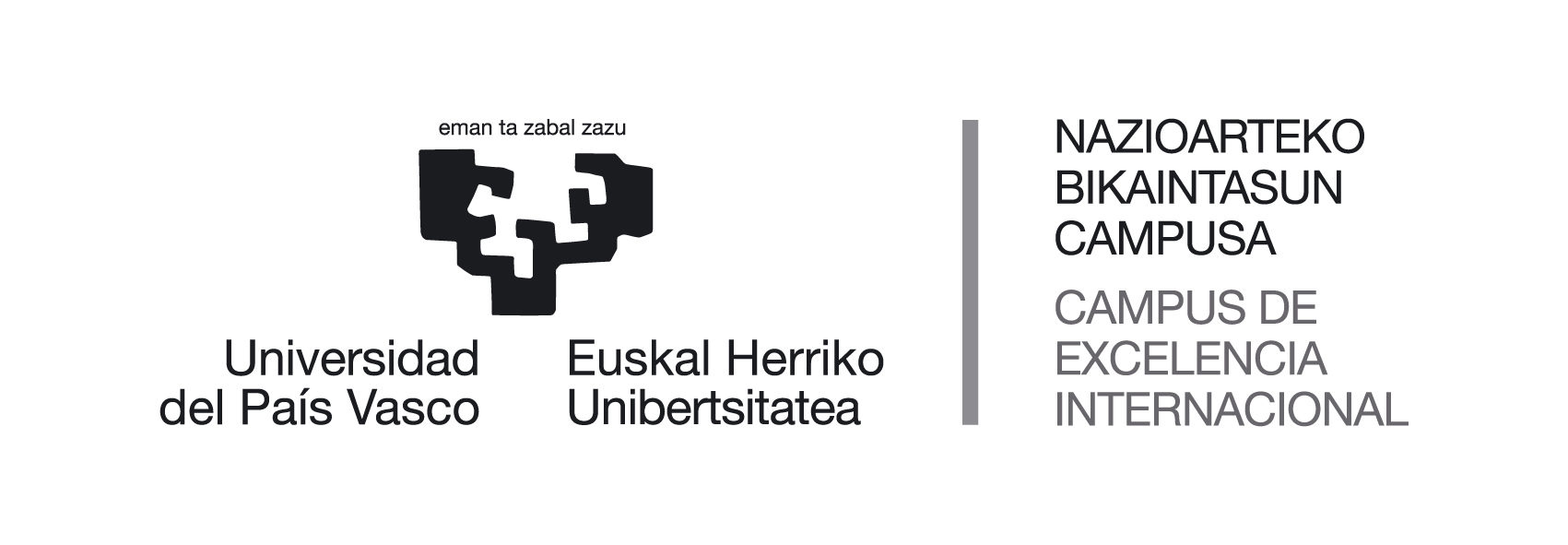 ANEXO 2DECLARACIÓN JURADA CONVOCATORIA DE AYUDAS PARA VIAJES DEL PROFESORADO QUE TUTORIZA Y/O DIRIGE PRÁCTICAS CURRICULARES Y TRABAJOS FIN DE GRADO EN EL ÁMBITO DE LA COOPERACIÓN AL DESARROLLOCURSO ACADÉMICO 2019/20Nik, ……………………………………………………………..., …………………………………………… (NAN) duenak,HAU AITORTZEN DUT:Ez nago deialdiko 2. oinarrian aurreikusitako egoeretako batean ere.Ez dut inongo administrazioren diru laguntzarik jasotzen deialdi honetan eskatutako jarduerak finantzatzeko.Nik, ……………………………………………………………..., …………………………………………… (NAN) duenak,HAU AITORTZEN DUT:Ez nago deialdiko 2. oinarrian aurreikusitako egoeretako batean ere.Ez dut inongo administrazioren diru laguntzarik jasotzen deialdi honetan eskatutako jarduerak finantzatzeko.Yo,………………………………………………………………….. …………………..…. con DNI…..…………………………..  D E C L A R O:No incurrir en ninguna de las circunstancias previstas en la Base 2 de la convocatoria. No percibir subvención de ninguna administración para la financiación de las actividades solicitadas en esta convocatoria.Lekua, data eta sinadura  / Lugar, fecha y Firma:Lekua, data eta sinadura  / Lugar, fecha y Firma: